Søknad om prosjektstøtte fra Farmasøyter uten grenser (FUG)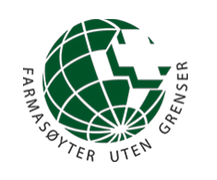 Farmasøyter uten grenser arbeider for å fremme god helse for alle uavhengig av økonomi og bosted, med hovedinnsats på det farmasøytiske området. FUG ønsker å øke tilgang og kunnskap om legemidler i utviklingsland, og gjør dette ved å bidra med farmasifaglig kunnskap, kompetanse og engasjement slik at de riktige legemidlene når frem til de riktige pasientene og er trygge å bruke.FUG drifter flere prosjekter og bruker hoveddelen av sine ressurser på disse. Du kan lese mer om pågående prosjekter på https://www.fugnorge.no/om-fug-norge/vare-prosjekter.Foruten allerede igangsatte prosjekter kan foreningen støtte nye prosjekter eller initiativ. Foreningens evne til å støtte søknadene vil avhenge av foreningens økonomiske situasjon og ressursbehovet i allerede etablerte prosjekt. For å søke støtte erstatter du eksempelteksten i høyre kolonne under med tekst tilpasset ditt prosjekt. Ferdig utfylt søknad sendes til post@fugnorge.no. Søknader behandles fortløpende, men inntil 2 måneders behandlingstid må påregnes.SøkerMaja HansenGateadresseXXXX PoststedEpostadresseTelefonnummerMedsøkerKnut KolstadGateadresseXXXX PoststedEpostadresseTelefonnummerNår oppdraget skal utføres10. februar -10. mars 2021, 7.-14. juni 2021 og 20.-28. februar 2022Når må søker ha svar på søknaden30. november 2020Beskrivelse av prosjektetHvem deltar? Hva skal gjøres? Hvem samarbeider man med?Maja Hansen og Knut Kolstad ønsker å reise til Kolkata i India for å utvikle og implementere et kvalitetssystem for legemiddelhåndtering på et sykehus der. Sykehuset driftes av German Doctors. Det har 80 sengeplasser og behandler i hovedsak tuberkolosepasienter. Sykehuset har ingen farmasøyter ansatt. Legemidler håndteres av ansatte og frivillige ved sykehuset og det er ikke skriftlige rutiner for dette arbeidet. Beskrivelse av hvordan prosjektet vil bidra til oppfyllelse av foreningens formålProsjektet vil sikre at det kommer på plass et kvalitetssystem for innkjøp, distribusjon og bruk av legemidler ved sykehuset. personell ved sykehuset får opplæring i bruk av systemetDette vil øke pasientsikkerhet ved sykehusetBeskrivelse av innsatsfaktorerMaja og Knut vil være på sykehuset i 1 måned for å utvikle og implementere systemet. De vil besøke sykehuset 1 uke etter 3 måneder og etter 1 år for å sikre at systemet brukes og lære opp nytt personell. Etter siste besøk skal det være lært opp personell som kan vedlikeholde systemet videre.Beskrivelse av suksessfaktorer German doctors frigjør personell til å bidra inn i prosjektetLedelsen ved sykehuset forplikter seg til å følge systemet når det er implementertBeskrivelse av hvordan prosjektet tenkes evalueresDet gjøres revisjon av kvalitetssystemet 3 mnd og 1 år etter implementering.Hva er holdningen til mottakerland til prosjektet?German doctors forteller at lokale myndigheter i liten grad følger opp sykehuset. Beskrivelse av risiko ved prosjektet Dersom søknad innvilges, må det utarbeides tiltaksplan for å kontrollere risiko. Personell fra sykehuset deltar ikke i utviklingen av prosedyrerLedelsen ved sykehuset velger å ikke håndheve bruk av kvalitetssystemetKvalitetssystemet som implementeres er ikke i samsvar med Indisk lov og regulering. Hva søkes det om?Det søkes om reisestipend på 48.000 kr som skal dekke følgende:6 t/r reiser fra Oslo-Kolkata a kr 8000.Hvilke kostnader blir dekket av andre?Søkerne dekker selv kostander til mat og transport under oppholdene.German Doctors vil besørge overnatting i gjenstehus. Hvordan vil FUG bli profilert som følge av at prosjektet støttesMaja og Knut vil publiserer minst 1 Facebookartikkel pr uke under oppholdene (til sammen minst 6 Facebookartikler. I artiklene vil det fremkomme tydelig at oppdraget utføres på vegne av eller med støtte fra FUG. Maja og Knut vil bruke FUG effekter på blider som legges med artiklene.Bekreftelse på kunnskapMaja og Knut bekrefter at vi har den nødvendige kunnskapen til å utføre prosjektet. RapporteringSøker vil sende prosjektrapport til FUG etter hvert opphold.Dato, sted og underskrift